 Autumn Term 1 - long term homework linked to Dough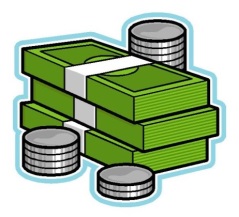 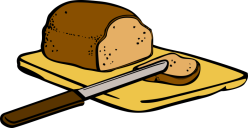 All of the activities were suggested by the children and how many they must complete (at least 4) by Wednesday 7th November 2018. design and/or make a money box bake a dish linked to bread or money write a poem about bread or money  create a new front cover for ‘Lunch Money’ design your own coin or notemake a game linked to moneywrite a diary extract linked to moneycreate a model linked to money or doughexplore currencies in different countriescreate a money treeexplore the history of moneycreate a scene linked to moneycreate a song or rap linked to money or doughwrite a news report linked to dough or moneywrite or perform a play linked to moneydesign a money themed piece of fashionwrite some money word problemslook for examples of how money is used in everyday lifefind out how a bank workscreate your own catalogue or menuwrite a story/book linked to money